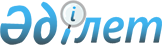 Ұзынкөл ауданы әкімдігінің кейбір қаулылары күнін жойды деп тану туралыҚостанай облысы Ұзынкөл ауданы әкімдігінің 2016 жылғы 5 қаңтардағы № 2 қаулысы       "Нормативтік құқықтық актілері туралы" Қазақстан Республикасының 1998 жылғы 24 наурыздағы Заңының 40-бабына сәйкес Ұзынкөл ауданының әкімдігі ҚАУЛЫ ЕТЕДІ:
      1. Ұзынкөл ауданы әкімдігінің келесі қаулылары күшін жойды деп танылсын:

      1) "Бас бостандығынан айыру орындарынан босатылған адамдар және интернаттық ұйымдарды бітіруші кәмелетке толмағандар үшін жұмыс орындарына квоталар белгілеу туралы" қаулысының (Нормативтік құқықтық актілерді мемлекеттік тіркеу тізілімінде № 9-19-157 тіркелген "Нұрлы жол" аудандық газетінде 2011 жылғы 16 маусымда жарияланған) Ұзынкөл ауданы әкімдігінің 2011 жылғы 26 мамырдағы № 145;

      2) "Бас бостандығынан айыру орындарынан босатылған адамдар және интернаттық ұйымдарды бітіруші кәмелетке толмағандар үшін жұмыс орындарына квоталар белгілеу туралы" қаулысының (Нормативтік құқықтық актілерді мемлекеттік тіркеу тізілімінде № 9-19-178 тіркелген, "Нұрлы жол" аудандық газетінде 2012 жылғы 14 маусымда жарияланған) Ұзынкөл ауданы әкімдігінің 2011 жылғы 26 мамырдағы № 145 қаулысына өзгеріс енгізу туралы" 2012 жылғы 14 мамырдағы № 137.

      2. Осы қаулы қол қойылған күнінен бастап қолданысқа енгізіледі.


					© 2012. Қазақстан Республикасы Әділет министрлігінің «Қазақстан Республикасының Заңнама және құқықтық ақпарат институты» ШЖҚ РМК
				
      Аудан әкімі 

Қ. Сарсембаев
